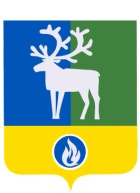 СЕЛЬСКОЕ ПОСЕЛЕНИЕ ВЕРХНЕКАЗЫМСКИЙБЕЛОЯРСКИЙ РАЙОНХАНТЫ-МАНСИЙСКИЙ АВТОНОМНЫЙ ОКРУГ – ЮГРА АДМИНИСТРАЦИЯ СЕЛЬСКОГО ПОСЕЛЕНИЯ ПОСТАНОВЛЕНИЕот 09 апреля 2013 года  	   № 38Об определении гарантирующей организации на территории сельского поселения ВерхнеказымскийВ соответствии со статьей 12 Федерального закона от 07 декабря 2011 года             № 416-ФЗ «О водоснабжении и водоотведении», с целью определения гарантирующей организации для централизованной системы холодного водоснабжения и водоотведения и установления зоны ее деятельности п о с т а н о в л я ю:1. Определить общество с ограниченной ответственностью «Газпром трансгаз Югорск» в лице Верхнеказымского линейного производственного управления магистральных газопроводов гарантирующей организацией для централизованной системы холодного водоснабжения и водоотведения в границах сельского поселения Верхнеказымский.2. Контроль за выполнением постановления возложить на заместителя главы муниципального образования, заведующего сектором администрации сельского поседения Верхнеказымский В.В. Синцова.Исполняющий обязанности главы сельского поселения                                        В.В.Синцов